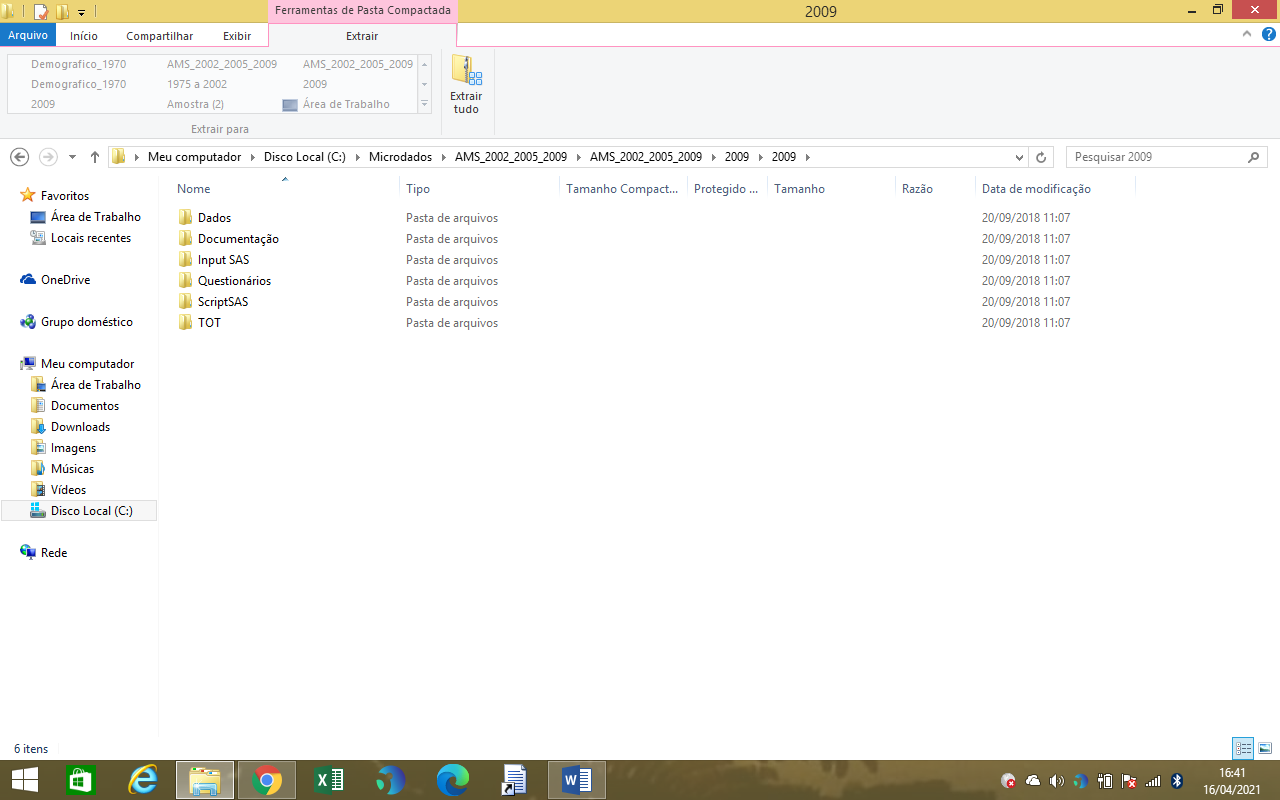 Após realizar o download, concentrar na pasta 2009 todos os dados,  conforme estrutura acima.